Как найти обучающихся не переведенных (не отчисленных).Навигатор перешел на новый учебный год 27.07.2021 г.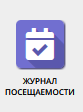 Открываем вкладку «Журнал посещаемости» Выбираем учебный год 2020/2021 и находим группы в которых количество обучающихся >0.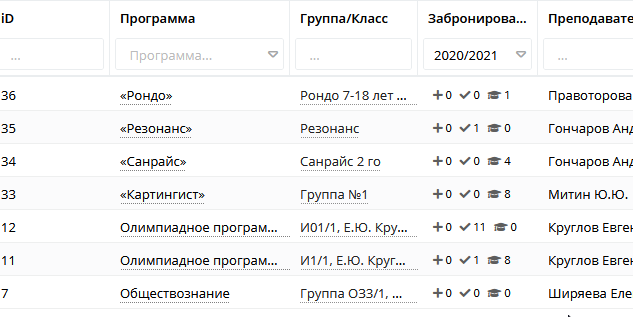 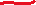 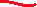 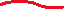 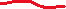 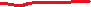 Щелкаем 2 раза левой кнопкой мышки на значок , открывается журнал.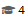 По умолчанию, он открывается на 2021/2022 учебный год, поэтому может быть пустым: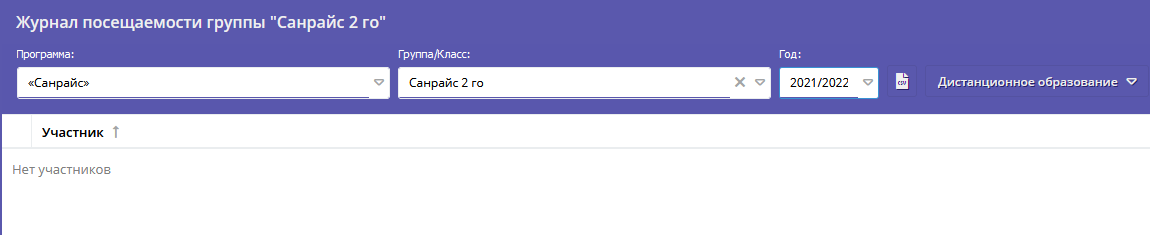 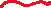 Выбираете 2020/2021 год и появится список непереведенных (не отчисленных) обучающихся.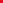 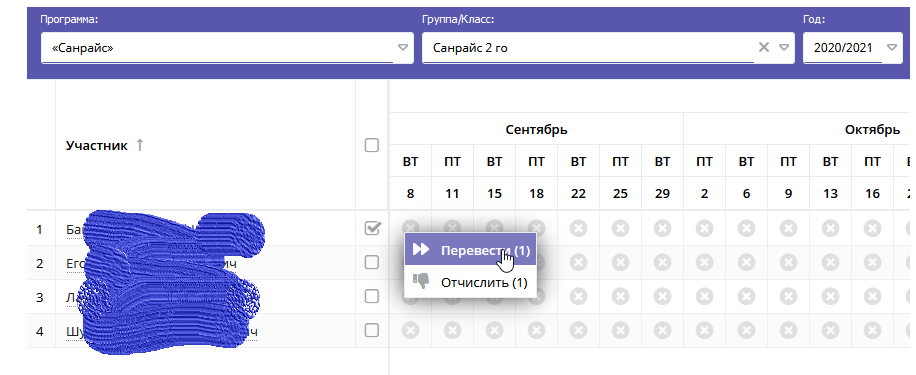 Переводите на новый учебный год либо отчисляете.Предварительно необходимо обновить параметры групп, в карточке программы, в соответствии с инструкцией.Обновить поля: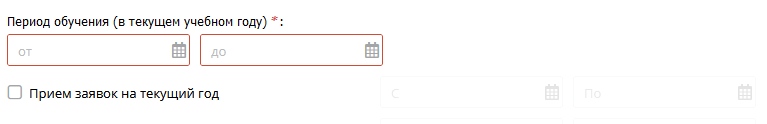 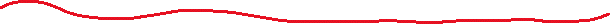 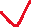 Добавить новое расписание (старое не удалять).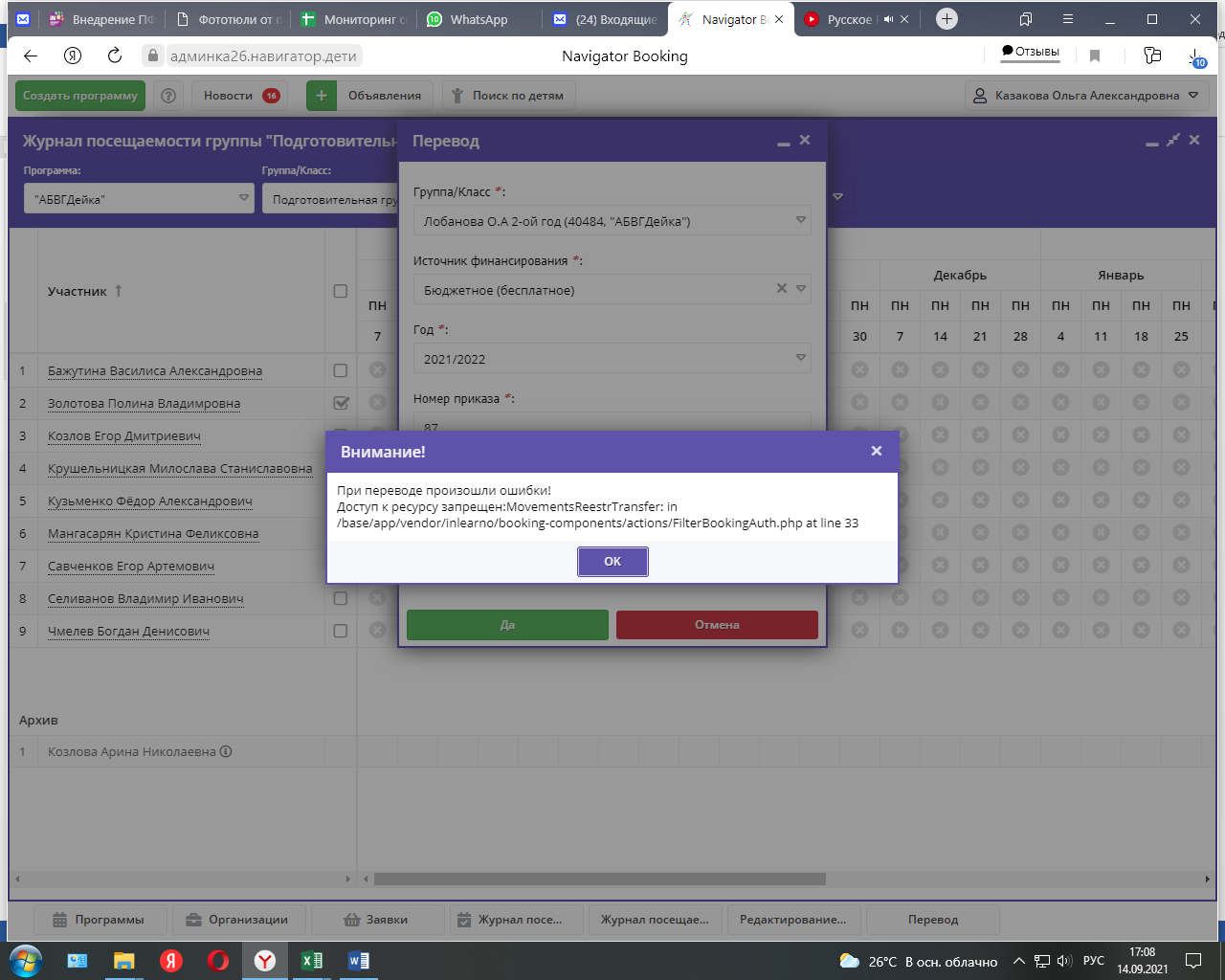 